* INDICARE IL LINK PER GLI EVENTI NON IN PRESENZA O PER VISIONARE IL MATERIALE DIGITALE. INDICARE, SE NECESSARIO, LA MODALITÀ DI PRENOTAZIONE DA PARTE DELL’ALUNNO ALL’EVENTO PROPOSTO (LINK O ALTRO…). **INSERIRE UN LINK PER RIGA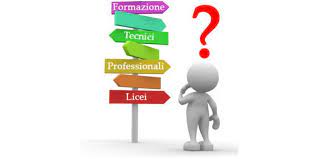 MODELLO ORIENTAMENTO SCOLASTICO RELATIVO ALLA SCUOLA LICEO SCIENTIFICO STATALE “A. Scacchi” AGGIORNATO AL 18/11/2022MODELLO ORIENTAMENTO SCOLASTICO RELATIVO ALLA SCUOLA LICEO SCIENTIFICO STATALE “A. Scacchi” AGGIORNATO AL 18/11/2022INIZIATIVE PROPOSTEINIZIATIVE PROPOSTEINIZIATIVE PROPOSTEOPEN DAY	DATELINK*PRIMO OPEN DAY IN PRESENZA04/12/22tinyurl.com/orientascacchiEVENTUALE SECONDO OPEN DAY IN PRESENZA16/12/22tinyurl.com/orientascacchiEVENTUALE TERZO OPEN DAY IN PRESENZA13/01/2023tinyurl.com/orientascacchiMATERIALE DIGITALE UTILE ALLA CONOSCENZA DELLA SCUOLALINK*LINK*TITOLO DEL MATERIALE DIGITALE (LOCANDINE, BROCHURE, VISITA VIRTUALE DELLA SCUOLA…)**….….Pagina di orientamentotinyurl.com/orientascacchitinyurl.com/orientascacchi………………LABORATORI (NOME DEL LABORATORIO)DATALINK*Giornata Nazionale dei Licei Matematici23/11/22tiny.one/GiornataLMScacchi……INVITO VIDEOCONFERENZADATALINK*……VISITA DELLA SCUOLADATALINK*……LEZIONI DIMOSTRATIVEDATALINK*……ALTRO…